 Scenario KOA campground.  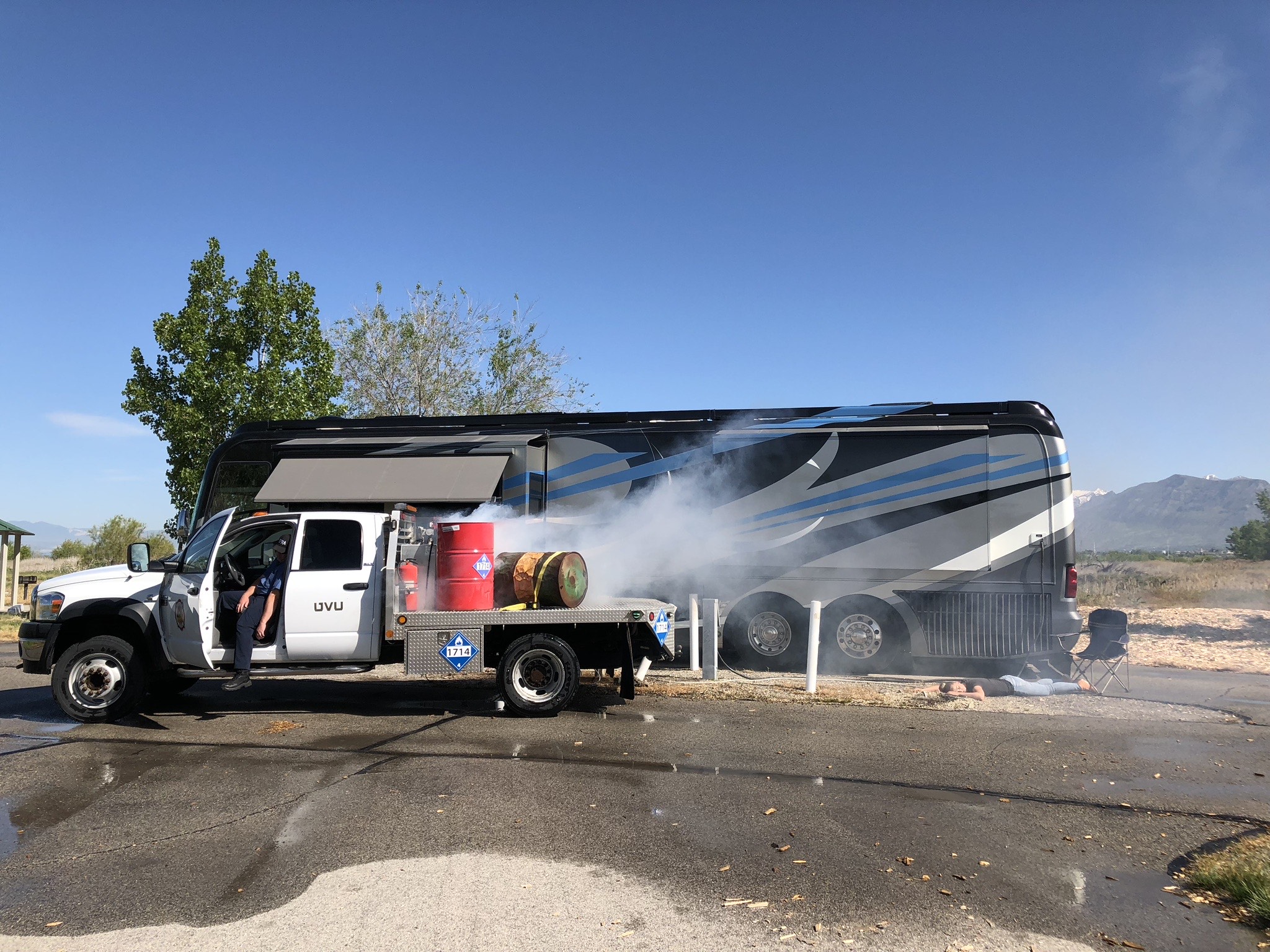 You have been dispatched to an accident in a rural KOA campground in Utah City. Upon arriving you are met by the campground manager that tells you a delivery truck with 55-gallon drums on it has had an accident. He has not talked with the driver of the truck but does tell you one of the drums is leaking. He also says that there is a motorhome close to the truck and that the occupants of the motorhome are unaccounted for.